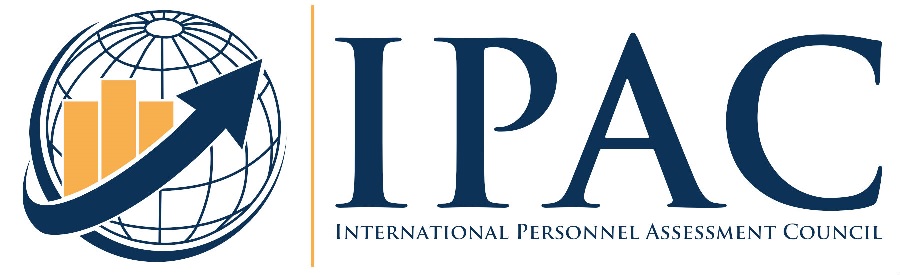 	ANNOUNCES	THE ANNUAL JAMES C. JOHNSON STUDENT PAPER COMPETITION (2024)IPAC is offering the James C. Johnson Student Paper Award to recognize the achievements of students in the field of personnel management. Graduate, undergraduate, and former students are invited to submit research papers to be judged on the basis of their contribution to the field. The award winner will present the winning paper at IPAC’s Annual Conference in New Orleans, LA July 28-31, 2024. The winner will also receive up to $600 in conference related travel expenses, free conference registration, a one-year membership in IPAC, and recognition in the IPAC newsletter.  In addition, the University Department where the student’s research was completed will receive a plaque commemorating the student’s IPAC award achievement.Competition RulesPapers must be theses, dissertations, published or unpublished research, or other student papers that describe original research conducted by the author while a student. Papers submitted must have been written within two years of the entry deadline, may not have been previously submitted to this competition, and must have been written as a student. Papers should address either substantive or methodological issues in areas such as the following:Personnel SelectionEmployment TestsJob AnalysisEmployee Performance EvaluationAssessment of Productivity or Organizational EffectivenessAssessment of Training OutcomesOther Related TopicsDeadlineAll manuscripts for the 2024 competition must be e-mailed no later than April 8, 2024 to Dr. Christopher Nye at nyechris@msu.eduProcedure for SubmissionThe following must be included with each entry in order to be accepted:A completed competition cover sheet (see the following page)An electronic version (soft copy) of the paper B.	Submissions are not to exceed 25 double-spaced pages of text (not including references or tables.)  All papers should include a description of each of the following:	1.	The research problem	2.	Methodologya. Samplingb. Instruments used	3.	Data analysis	4.	Findings/conclusionsJudging of EntriesThe papers will be reviewed anonymously by a panel of academics and practitioners.  Papers will be judged on their contribution to the field of personnel assessment, including an evaluation of their scientific merit as well as the degree to which the research addresses issues of practical importance to the field of personnel assessment. AwardThe winner will present their paper at the 2024 IPAC ConferenceUp to $600 reimbursement for travel to the conferenceFree conference registrationFree one-year IPAC membershipRecognition in IPAC’s newsletterPlaque to commemorate winner’s achievementPlease e-mail this cover sheet and your paper submission 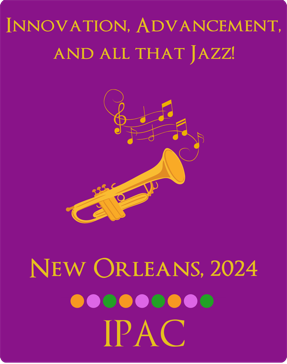 directly to Dr. Christopher Nye, nyechris@msu.edu Deadline: April 8, 20242024 JAMES C. JOHNSON STUDENT PAPER COMPETITIONCOVER SHEETName ___________________________________________________________________________________Address__________________________________________________________________________________ _________________________________________________________________________________ _________________________________________________________________________________Daytime Telephone Number (______) ______ - _____________         E-mail: _____________________________________________College or University where paper was done.  (Indicate whether graduate or undergraduate).__________________________________________________________________________________________________________________________________Date paper was completed __________________________________________________Title of paper_____________________________________________________________________________         _____________________________________________________________________________Who else worked with you on this paper and in what capacity?  (Include your advisor’s name)_____________________________________________________________________________I certify that the paper being submitted represents my own original work and that I was primarily responsible for theresearch design and execution of the research described therein. I also understand that presenting this paper at the IPACconference is as important a factor in being the Student Paper Competition winner as having been selected as the winner.Therefore, if my paper is selected as the winner, I will prepare a presentation based upon it to be given by myself in-person at the IPAC Conference in New Orleans, LA July 28-31, 2024. In turn, I will make all necessary arrangements topresent my paper in-person whenever it is scheduled at the conference.______________________________________________		                            _____________________________       Signature  						                																																																																																																																																																											                     Date	THE INTERNATIONAL PERSONNEL ASSESSMENT COUNCIL (IPAC)